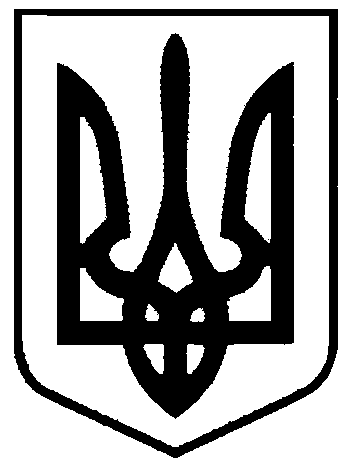 СВАТІВСЬКА МІСЬКА РАДАВИКОНАВЧИЙ КОМІТЕТРІШЕННЯвід 26 травня 2020 р.    	                     м. Сватове                               № 44  Про постановку громадянна  квартирний облік  	Розглянувши заяву Євко Миколи Руслановича та подання служби у справах дітей Сватівської РДА про постановку на квартирний облік дитини - сироти Євко Миколи Руслановича, 23.04.2004   року народження   з проханням визнати його  таким, що потребує поліпшення житлових умов та поставити  на квартирний облік. Згідно доданих документів Євко Микола Русланович перебуває на первинному обліку служби у справах дітей Сватівської райдержадміністрації Згідно доданих документів Євко О.Р  до передачу під опіку проживав в м. Золоте, яке на даний час не підконтрольне органам державної влади України  і перебував на квартирному обліку виконавчого комітету Золотівської міської ради. враховуючи висновки житлово-побутової комісії при виконавчому комітеті Сватівської міської ради, керуючись ст. 39, 45 ЖК України,  ст. 30 Закону України «Про місцеве самоврядування в Україні»,  п. 64 Порядку провадження органами опіки та піклування діяльності, пов'язаної із захистом прав дитини, затвердженого постановою Кабінету Міністрів України від 24 вересня 2008 р. N 866, Порядком обліку громадян, які потребують поліпшення житлових умов,   Виконавчий комітет Сватівської міської радиВИРІШИВ:Визнати ЄВКО  Миколу Руслановича таким, що потребує поліпшення житлових умов.Поставити ЄВКО Миколу Руслановича  зі складом сім’ї 1 чоловік на квартирний облік при виконавчому комітеті Сватівської міської ради.Включити Євко М.Р. до списку осіб, які користуються правом позачергового отримання житла, як дитину – сироту.Контроль за виконанням даного рішення покласти на першого  заступника міського голови Людмилу Жаданову.Сватівський міський голова                                                                     Євген РИБАЛКО